Lindisfarne BulletinThe Invercargill Parish of theMethodist Church of New Zealand.Te Hahi Weteriana o Aotearoa.Lindisfarne Methodist Church, Worship and Community CentrePhone    216-0281.e-mail: office@lindisfarne.org.nz.         Website:  www.lindisfarne.org.nz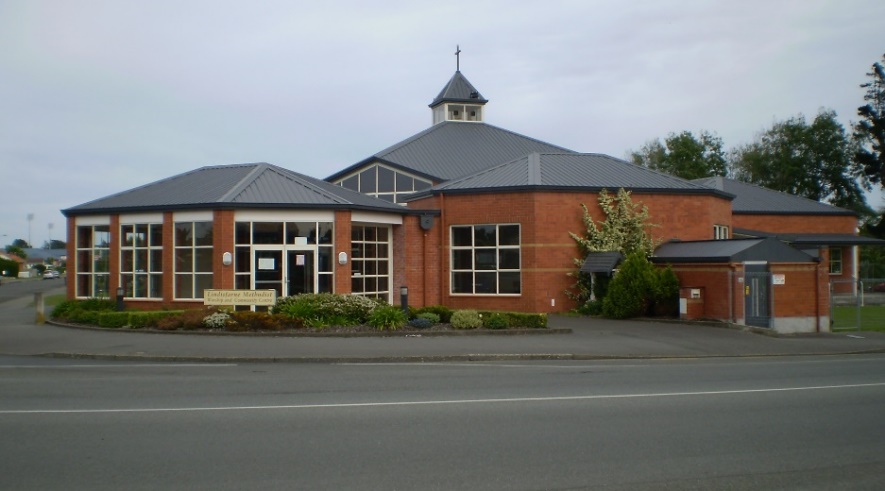 Sunday June 12th 201610.00am: Lindisfarne Service with Reverend Peter Taylor.10.00am: Bluff Service with Nicol Macfarlane.1.00pm: Tongan Service.1.00pm: Fijian Service.PRAYER Dear God; Thank you for the things I have in abundance.Thank you for the things of which I have enough.Thank you for the things that I lack, for they keep me trusting in your many blessings.Mid-Winter Dinner Saturday 9th July.Please fill in the list in the foyer by 2nd July.Indicate whether you will bring a salad OR a dessert OR pay $10.Mid-Week Service and Lunch Thursday 16th June.The service, beginning at 11.30am, will be followed by the usual lunch.Please tell Betty Snell or Dorothy King if you will be attending the lunch.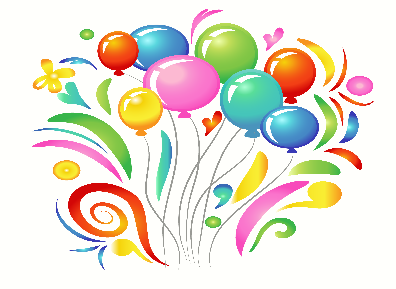 Congratulations!!Betty Snell's mother, Mrs Vera Wilkie celebrated her 104th Birthday on June 4th.	 Here is a photo of her looking remarkably spry despite having suffered a broken hip a fortnight previously. Betty is pleased to announce that Vera is making a good recovery.______________________________________A Thoughtful Contribution from Murray FarleyThose of us who live in Townhouses/ Cottages at Peacehaven have a standing invitation to afternoon tea in Iona wing (dementia) on the first Tuesday of each month. At the April gathering we were offered little scrolls with an Alzheimer’s prayer featured.                                  This is the prayer:Alzheimer’s PrayerPlease grant my visitors tolerance for my confusion,Forgiveness for my irrationality,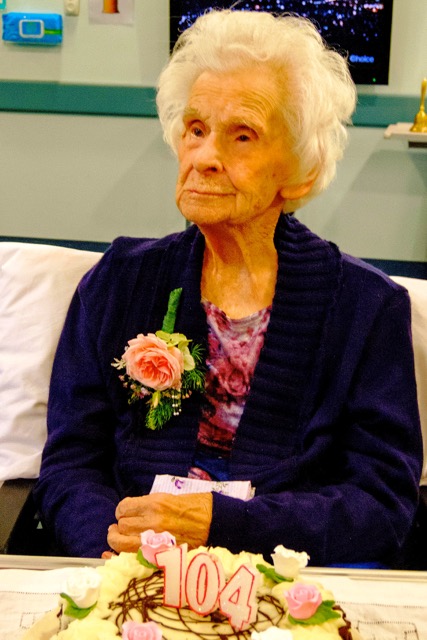 And the strength to walk with me into the mists of memory my world has become.Please help them to take my hand and stay a while, even though I seem unaware of their presence.Help them to know how their strength and loving care will drift slowly into the days to comeJust when I need it most.Let them know when I don’t recognize them that I will, I will……………………………..Keep their hearts free from sorrow for meFor my sorrow, when it comes, only lasts a moment: then it’s done.And finally, Lord, let them know how very much their visits mean;How even through this relentless mystery, I can still feel their love.							Author unknown. ROSTER FOR SUNDAY DUTIESCENTRE DUTIESSOME INVERCARGILL PARISH KEY PERSONNELLindisfarne CalendarLindisfarne CalendarLindisfarne CalendarSunday 12th June10.00am10.00am1.00pm1.00pm.2.00pmLindisfarne Service with Reverend Peter Taylor. Bluff Service with Nicol Macfarlane.Tongan Service.Fijian Service.Peacehaven Service with Reverend Peter TaylorMonday 13th 3.30pmStory Room.Tuesday 14th3.30pm7.00pm7.00pmStory Room.Preachers Meeting.Cake Decorators.Wednesday 15th7.00pm7.30pmNorth Invercargill Bowls Choir Practice.Thursday 16th11.30am1.30pm7.00pm7.00pmMid-Week Service with  Reverend Peter TaylorSee notice below.Sit and Be Fit.Blues Bowls.South City Choir.Saturday 18th1.00pm5.00pmPrivate Booking.Multi Nations.Sunday 12th June10.00am1.00pmLindisfarne Service with Reverend Peter Taylor. Tongan Service.Sunday12th June19th June26th June3rd JulyDOOR ANDWELCOMENoeline and Findlay CollieVerna EasonRaewyn BirssTony WestonNicol MacfarlaneFay BrownDot AndersonVAN DRIVERIan FindlayDaphne SalterMurray GibbsSharon TaylorFLOWERS Bev. RobinsonBetty SnellMags KellyDorothy KingMORNING TEASharon TaylorSusanne StaplesCarolyn McDonaldJudith DayMags KellyBetty SnellVerna EasonRaewyn BirssNOTICESBetty SnellMuriel McCullochEddie BremerBetty SnellCRECHE                                  Dorothy  KingBeth GibbsDorothy KingBeth GibbsKIDS KLUBBetty SnellBetty SnellBetty SnellCarol McKenzieWEEK OFLAWNSSECURITY13th June -19th JuneChris McDonaldJoe Wilson20th June - 26th JuneNeil SalterDaphne Salter27th June – 3rd JulyLester DeanCam McCulloch4th July- 10th JulyEddie BremerEddie BremerMinister               Reverend Peter Taylor     216-0281  Minister               Reverend Peter Taylor     216-0281  Minister               Reverend Peter Taylor     216-0281  Minister               Reverend Peter Taylor     216-0281  Minister               Reverend Peter Taylor     216-0281  Minister               Reverend Peter Taylor     216-0281                                              Parish Secretary       Carolyn Weston                                             Parish Secretary       Carolyn Weston                                             Parish Secretary       Carolyn Weston                                             Parish Secretary       Carolyn Weston                                             Parish Secretary       Carolyn Weston                                             Parish Secretary       Carolyn Weston Parish Stewards  Betty Snell   Eddie Bremer   Muriel McCulloch    Betty Snell   Eddie Bremer   Muriel McCulloch    Betty Snell   Eddie Bremer   Muriel McCulloch    Betty Snell   Eddie Bremer   Muriel McCulloch    Betty Snell   Eddie Bremer   Muriel McCulloch  Parish Council Chairman    Reverend Peter TaylorParish Council Chairman    Reverend Peter TaylorParish Council Chairman    Reverend Peter TaylorParish Council Chairman    Reverend Peter TaylorParish Council Chairman    Reverend Peter TaylorTreasurer  David Little   Parish Council-Congregational RepresentativesParish Council-Congregational RepresentativesParish Council-Congregational RepresentativesParish Council-Congregational RepresentativesMargaret Brass    Mags Kelly           Margaret Brass    Mags Kelly           Prayer Chain Co-ordinatorsPrayer Chain Co-ordinatorsPrayer Chain Co-ordinatorsJoan and Murray Farley.  Joan and Murray Farley.  Joan and Murray Farley.  Bulletin EditorsBulletin Editors Peter Lankshear       Margaret Brass         Peter Lankshear       Margaret Brass         Peter Lankshear       Margaret Brass         Peter Lankshear       Margaret Brass                                                Affordables Shop Manager     Carolyn   216-9676                                        Affordables Shop Manager     Carolyn   216-9676                                        Affordables Shop Manager     Carolyn   216-9676                                        Affordables Shop Manager     Carolyn   216-9676                                        Affordables Shop Manager     Carolyn   216-9676                                        Affordables Shop Manager     Carolyn   216-9676